KA219Strategic Partnership Project for Schools only 2016-2018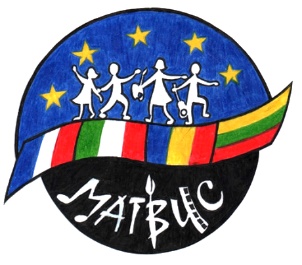 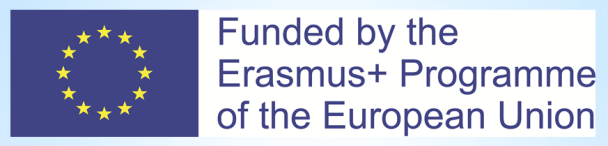  “Making Art Together Brings Us Closer”   4th Mobility: Marijampole, Lithuania20-26 May 2018Evaluation Form             11 réponses des Italiens, 3 des Français, 15 des Lituaniens, 4 des Roumains                                    1.What do you think about the Lithuanian educational system and the school you visited?Takes care of students (lessons well organized) (3)  ; efficient (4) ; a model for the other European schools ; well structured (2) ; modern (4) ; do theorical AND practical subjects ; pottery and dance lessons ; great and different (3); students can choose their lessons ; well equiped ; original ; bright school ; a perfect place to learn ; an excellent system to make children progress without tiring them ; beautiful place (2) ; ceremonies +++ ; very well built educational system ; better conditions than in Romania ; school and educational system are updated to the needs of the students nowadays but they also keep their traditional values.very uptight and strict ; we have  higher chances to  get into universities around the world ; school full of arts ; very modern ; the system could be better but I’m happy to study here ; System is more complicated than in other coun-tries, but that helps to achieve more ; Educational system has its own drawbacks like every other educational system. The school (where the project took place in) is my school and it is a safe, clean, modern and comfortable place to study at. There is a huge gym and stadium, it has a canteen full of options of food, it has a great lab and the most important thing – some great modern easy going teachers. Like it very much ; a really great educational system which will give benefits in the future. ; very good (2) ; I'm from Lithuania and I'm proud to be a student of this school. Educational system is close to perfect in here, but there are things that really need to be reconsidered and changed. ; I like my teachers, they are both – great teachers and great people. I am thankful to have them. The only thing which I don’t like is go to school on this crazy hot weather.2. Which Lithuanian customs do you mostly appreciate?Care and respect of the environment ; dances (18) ; education about citizens ; folk music (7) ; paper-cutting ; folklorical / traditional clothes (5) ; food (7) ; the well points ; celebrations ; all ; artwork, songs for some older lithuanian beliefs ; all, and especially the eldest, before Christianity ; the fact they dressed their national costumes on the 16th of February ; 3. What do you think about keeping traditions alive?Makes us closer from the country ; co-education and collaboration ; the most important thing for a young country like Lithuania ; they are and will be an important part of ourselves : without them, non sense and not explainable existence ; keeping alive a part of our past in our souls ; being connected to one’s past, in order to know who he / she is ; good; music is everywhere ; it is our historical heritage ; keep the people ‘s memory ; it makes us different, it reveals our identity ; very important; the best way to share something important with other persons ; traditions are the fundaments of culture and society so keeping them alive is an act of respect, love and patriotism ; a very good thing and we should do the same in our country ; it’s good ; something that keeps your country unic ; that represents the main trait and make each country different from the others ; a country without traditions is a country without identity ; I believe it is essential if its healthy. People who preserve traditions are often deeply grounded and belong to some kind of community that preserves the same traditions. It brings people closer and makes them feel safe. Nevertheless, it doesn’t mean that people should ignore the modern world. It is really important to save tradition but at the same time to keep up with the times and know what’s going on around the world. Very important (2) ; a great way to stay unic as a country ; They are like a foundation to our nation and keeping it alive is one of the most important thing for every citizen. ; they keep to each country its identity ; Traditions should be cherished and used ; these are the features that make us different from other countries. ; an important part of the nation in order to know where they come from and where they are going ; keep the past alive ; to learn the other generations what is really important ; it makes a focus on the national and cultural identity of people ;4. How effectively was the social event organized (music, food & drinks, friendly atmosphere)?Very well 	28		well	3		not so well 			 poorly 5. What did you appreciate during the visits of :* Trakai 4 ; the castle and the lake (14) ; history (3) ; the atmosphere of the castle ; the flowers ; the view (2) ; the way they rebuilt the fortress ; the way they kept their treasures ; * Kaunas 2 (without reason 7) ; the old city (5) ; castle (5) ; one of the best places in the world ; the guide was very good and gave us interesting informations (3); music instruments in the museum  (4); the history ; the picnic ; the landscape ; church ; clean, very interesting city and great food.* Druskininkai 1 ; Ciurlionis ‘ House (9) ; sculpture park (2); “salty lesson” (10) ; painting and flowers ; the river, the green park (3); dislike the salty water ; the city tour ; unforgettable city and workshop (2); the house where the “salty lesson” took place ; the beauties of their culture and devotion.* Raudondvaris Manor? 1 ; the “mandala class” (11) ; garden ; relaxing (2) and chatting with friends ; discovering the owner’s interesting life ; calm and nature (3) ; drawing ; all ; the history ; the way they mixed old traditions and new way of life.6. Which workshop did you choose and why? What did you learn?Ceramics 8 (learn sculpture and new materials 2 ; decorate the lines ; work with my hands 2 ; learning how to work with stuff) ; dance 12 (even when we don’t speak the same language, we can understand eachother ; dancer myself, I learnt about classical music ; dancer myself, I discover that dance is an universal language ; I want to discover new moves, I learnt to be a swinging tree! I learnt to dance with a foreign team ; I'm a dancer so it was the most suitable choice for me. That language barrier can't stop people from making art together. I wanted to challenge myself ; they choose that special dance to say goodbye and it was a good way to tell us about all we shared together ; to express something that depends on your state of spirit ; work in a team ; I wanted to express emotions by movement and I learnt that beauty comes out by simplicity) ; paper-cutting (8) similar to painting ; opportunity to use scissors ! making a tree of life, which is a traditional pattern in Lithuania ; new way of creating artworks (2) ; I like doing crafts, paintings that require thoroughness ; I learnt to use special knives ; it requires hard work and also opens imaginationfilming (1) : I learnt to capture the feelings of people.The artwork in Raudondvaris Manor : (2) It was a new experience ; mandala : how to relax and have fun with friends ; 7. The most famous Lithuanian artist is Constantin Ciurlionis : what do you think about his work, his paintings and his music?Music 5 : Stimulates the imagination ; deep and relaxing  ; want to play his music (is a pianist) ; tranquility ; makes me forget everything else.Paintings 6 : reminds some fairy tales but also nightmares and dreams ; the forest and zodiacal signs ; wants to discover the places he painted ; his artworks give me the feeling that they understand me ; very talkative and symbolic way of expressing himself ; his paintings made my heart skip a beat, they inspired me, made me realize I need to do something similar ; very mysterious and symbolical paintings ;Both 19: opens mentally and fascinates with his accomplishments ; synesthesic work, which shows that there isn’t any frontier between arts ; making connections with two arts ; unique and spectacular ; original artist ; the synthesis of two major arts ; very  interesting work and style and reminds me the artworks of Baudelaire ; unic and beautiful artworks ; important for our history ; his work makes me consider art by a different way as I used to ; very authentic ; He taught me to go inside myself ,to analyze symbolism and to use it in my own work, he taught me to paint not what I see but what can be felt and even heard. That is to say, to paint with a feeling and to leave the rules behind. I appreciate this artist and I’m proud he’s Lithuanian . A lot of motives from Lithuania can be felt in his works. ; He is a genius ! ; amazing, creative person ; His music is really calming as well as his paintings. It looks like perfect images of what Lithuanian persons mind thinks of when they have to describe their countries nature. ; probably you have to like both, as they are working together. His paintings are music on the canvas and his music is his paintings which came out to life. ; his music wants you to feel what he felt and it’s the same for his paintings ; he did a great job with everything ; he is very brave to have shown his mind by his artworks.8. If you had to speak about Lithuania in five words, what would they be?Friendship (5), nature (10), tradition (2), respect, calm, green (7), education (2), welcoming (4) / hospitality, traditions (4), nice, landscape, middle-age, music, Ciurlionis, sympathy, wonder, fun (2), tranquility, artistic (2) , small (2), original, paradisiac, unforgettable, ties, experiences, water / lakes (3), great people (3), beautiful (8), food (2), warmth, hometown, interesting (4), art (2), European feeling, smile, (aciu), clean, alluring, colorful, full of talents, language, truly unic people ; amazing (2), sociable (2), organized / well structured, fascinating, mysterious, historic, interactive, creativity, beautiful people with beautiful values.9. What is your overall feeling about the meeting ? Please elaborate.Very satisfied	20 (¤)	2 (improve your language) 1 (exchanging about culture opinions, ideas, emotions, this experience made me more complete and opened my mind to look at new ways)	1 (stimulation when working all together) 1 (I love meeting the people of the project and discover other cultures ; the family that hosted me was very nice) 1 (we had a very good time together and it was very hard to say goodbye at the end of the week) 1 (Very satisfied. Everyone was so friendly. It was easy to work with others, even though language barrier was sometimes taking over.  The workshops were working really well, the trips were interesting and new for many people even for Lithuanian team) 1(it was the first exchange and the best because of the activities and the persons who took part in this project) 1( I learnt a lot of things, that project allowed me to communicate, meet other people and learn about other cultures.) 1 (it was a great experience because of the things I learnt about their culture and the fact I met really great people and made friends.)pleased		1 (It was really nice to see some people after a year and evaluate how we all changed in such short time. With some of the people I became really friendly and I enjoyed workshops and excursions. On the other hand,it was  a bit tiresome and sometimes I felt like I wanted to be alone and to rest by myself from all the bustle but I had to stay and remain active.) 1(¤) a bit disappointed		 unsatisfied.10. After this mobility, what do “Europe” and “being an European” mean for you?* Now I really feel part of a community that shares my Western being, no matter the distance that separate us.* exchange ideas and discover new traditions* my identity as a citizen of a beautiful land made of different countries, colors and friends.* the Union doesn’t change the facets of every nations and populations at all but makes them closer and more inclined to cultural exchanges, no matter of the distances all is beautiful.* being united, not only by political or gographical links but also cultural links.* feeling closer to my peers who live inother countries and travel, know traditions and customs of other countries.* I am a real European citizen, concretely, because I travelled in other countries and discovered other people.* being at ease with other people* feeling closer and united by cultural exchanges* I feel the European citizenship better and better* Being a European or the meaning of Europe didn’t have any important meaning to me until this project. But somehow now I feel that being part of Europe and European is to feel the union and friendship of other countries, to feel that you are a part of “something”. * happy to take part in this project.* better, Europe is also living at East!* being part of a big community, it means sharing, it’s a symbol of unity and peace. It brings us closer and it’s an amazing experience.* to share different cultures and have the same values* making part of a very big family*all countries have their own history, culture and I love Europe because of its diversity.* Europe means a place where I will always be welcomed and loved.* I can except help everywhere.* It means that I have a lot of opportunities and open windows to enrich myself. * being a part of a great family, travel a lot and learn about other people and countries* I think it is a great thing being European. You can find different cultures in each country, but at the same time you can see how close you can get with each country citizen. With this project we were connected through art and just one week showed us, how close we can get to our European friends. I am truly thankful for being part of Europe and this project!* It gives us amazing possibilities.* Being European means that not only I have to know my country and Europe, but I also have to try to get to know other cultures, experience their daily life, try to communicate with people from other countries.* I always loved Europe, the countries and their culture, they are all different, because they all are so original and that is why I love them. * I’m very proud being a European, because we have all these beautiful places, unique artists, authentic culture.* each country is so different!* europe is friendship, opportunities of discovering eachother ; being an European means being clever, educated, extrovert and friendly; to share part of your culture, your soul and your country is the most special thing, especially when you share it with special persons. * to learn about the others, have fun and a free lifestile.* the different countries are very beautiful, have sweet traditions, and have good relationships all together.* you can learn with and by the others and you can also learn others for a better place.